Квартално пословање привредних друштава I квартал 2020. године– Претходни подаци –Пословни приходи у нефинансијској пословној економији у Републици Србији у првом кварталу 2020. године били су већи за 12,4% у односу на исти период претходне године. У информационо-комуникационом сектору пословни приходи су били већи за 8,3% у односу на исти период претходне године.Пословни расходи у нефинансијској пословној економији у првом кварталу 2020. године били су већи за 11,5% у односу на исти период претходне године. У информационо-комуникационом сектору пословни расходи су били већи за 7,2% у односу на исти период претходне године.1. Индекси пословних прихода и расхода у нефинансијској пословној економијиРепублика Србија1)1)  Без података за АП Косово и Метохија.2)  Обухвата: рударство; прерађивачку индустрију; снабдевање електричном енергијом, гасом и паром; снабдевање водом и управљање отпадним водама и грађевинарство.3)  Обухвата: пословање некретнинама; стручне, научне, иновационе и техничке делатности; административне и помоћне услужне делатности; образовање; здравствену и социјалну заштиту; уметност, забаву и рекреацију и остале услужне делатности.2. Структура и индекси пословних прихода и расхода у информационо-комуникационом сектору,     I квартал 2020.                                                                                                                          Методолошке напоменеОво саопштење представља резултат редовног „Кварталног структурнoг истраживања о пословању привредних друштава“ – СБС-03 (коначни подаци у годишњој периодици објављивани су у едицији Радни документи, за период 2007–2015, а од 2016. године подаци се налазе у статистичкој бази података на сајту Републичког завода за статистику: http://www.stat.gov.rs/sr-cyrl/oblasti/strukturne-poslovne-statistike/kvartalna-dinamika-poslovanja-privrednih-drustava.Истраживање се спроводи на узорку изабраних привредних друштава и других правних лица која производе и пружају услуге претежно за тржиште, тј. оних субјеката који су по свом функционисању сврстани у нефинансијску пословну економију. Нефинансијска пословна економија по КД (2010) не обухвата секторе К (Финансијске делатности и делатност осигурања) и О (Државна управа и одбрана; обавезно социјално осигурање). Оквир за избор узорка формиран је на основу скупа пословних субјеката Статистичког пословног регистра. Изабран је стратификован прост случајни узорак обима 3 457 јединица, од којих је у реализованом узорку 2 880 (83,3%). За индексе први квартал 2020, у односу на први квартал 2019, оцена стандардне грешке1) пословних прихода је 1,9, а пословних расхода 2,2. За индексе први квартал 2020, у односу на четврти квартал 2019, оцена стандардне грешке пословних прихода је 1,7, а пословних расхода 1,8.Предузетници нису обухваћени. Пословни субјекти су разврстани према претежној делатности (за извештајну јединицу у целини).Основни извори података за попуњавање извештаја јесу књиговодствена евиденција привредних друштава (финансијско и погонско књиговодство) и остале евиденције (пореска, кадровска) и обрачуни. Подаци су дати у текућим ценама. Републички завод за статистику од 1999. године не располаже појединим подацима за АП Косово и Метохија, тако да они нису садржани у обухвату података за Републику Србију (укупно).Методолошка објашњења Кварталног структурног истраживања о пословању привредних друштава налазе се на сајту Републичког завода за статистику:http://data.stat.gov.rs/Home/Result/190402?languageCode=sr-Cyrl&displayMode=metadata.Серије кварталних индекса (ланчаних и базних) у текућим ценама доступне су на сајту Републичког завода за статистику, у бази података:http://data.stat.gov.rs/Home/Result/190402?languageCode=sr-Cyrl.1) Стандардна грешка је мера одступања оцене узорка од праве вредности и једнака је квадратном корену варијансе. Контакт: gordana.zamaklar@stat.gov.rs, тел.: 011 24-12-922, локал 352Издаје и штампа: Републички завод за статистику, 11 050 Београд, Милана Ракића 5 
Tелефон: 011 24-12-922 (централа) • Tелефакс: 011 24-11-260 • www.stat.gov.rs
Одговара: др Миладин Ковачевић, директор 
Tираж: 20 ● Периодика излажења: квартална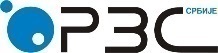 Република СрбијаРепублички завод за статистикуРепублика СрбијаРепублички завод за статистикуISSN 0353-9555САОПШТЕЊЕСАОПШТЕЊЕПС10број 155 – год. LXX, 05.06.2020.број 155 – год. LXX, 05.06.2020.ПС10Статистика пословања предузећаСтатистика пословања предузећаСРБ155 ПС10 050620I квартал 2020 / I квартал 2019I квартал 2020 / IV квартал 2019Пословни приходиПословни приходиПословни приходиПословни приходиУкупно112,488,388,3Пољопривреда, шумарство и рибарство124,576,876,8Индустрија и грађевинарство2)112,188,688,6Услуге                                           112,088,788,7   Трговина 119,294,694,6   Саобраћај и складиштење 90,172,372,3   Смештај и исхрана104,685,785,7   Информисање и комуникације104,087,287,2   Остале услуге3)104,977,177,1Пословни расходиПословни расходиПословни расходиПословни расходиУкупно111,586,786,7Пољопривреда, шумарство и рибарство110,975,275,2Индустрија и грађевинарство2)111,787,387,3Услуге                                                         111,386,986,9   Трговина   118,493,293,2   Саобраћај и складиштење 91,568,568,5   Смештај и исхрана106,986,086,0   Информисање и комуникације104,385,285,2   Остале услуге3)97,273,573,5Република СрбијаСтруктура пословних прихода и расхода, %Структура пословних прихода и расхода, %  I квартал 2020 /I квартал 2019  I квартал 2020 /I квартал 2019I квартал 2020 / IV квартал 2019I квартал 2020 / IV квартал 2019Република Србијапословни 
приходипословни 
расходипословни 
приходипословни 
расходипословни 
приходипословни 
расходиИКТ сектор у нефинансијској пословној економији5,14,4ИКТ сектор – укупно100100108,3107,287,486,1ИКТ сектор – прерађивачка индустрија9,711,7123,1113,669,172,9Производња електронских елемената и плоча1,92,4266,3276,3254,5293,2Производња рачунара и периферне опреме6,67,9107,199,062,463,6Производња комуникационе опреме0,80,9148,7111,543,547,5Производња електронских уређаја за широку потрошњу0,40,587,580,445,254,9Производња магнетних и оптичких носилаца записа------ИКТ сектор – услуге90,388,3106,9106,490,088,3Трговина на велико информационо-комуникационом опремом15,118,9112,7111,287,486,2Издавање софтвера  0,2 0,2 77,4 117,683,682,7Телекомуникације42,231,6102,797,791,683,9Рачунарско програмирање и консултантске делатности30,635,0128,8132,788,292,7Обрада података, хостинг и с тим повезане делатности1,82,132,132,1115,6120,0Поправка рачунара и комуникационе опреме0,40,490,885,074,967,2